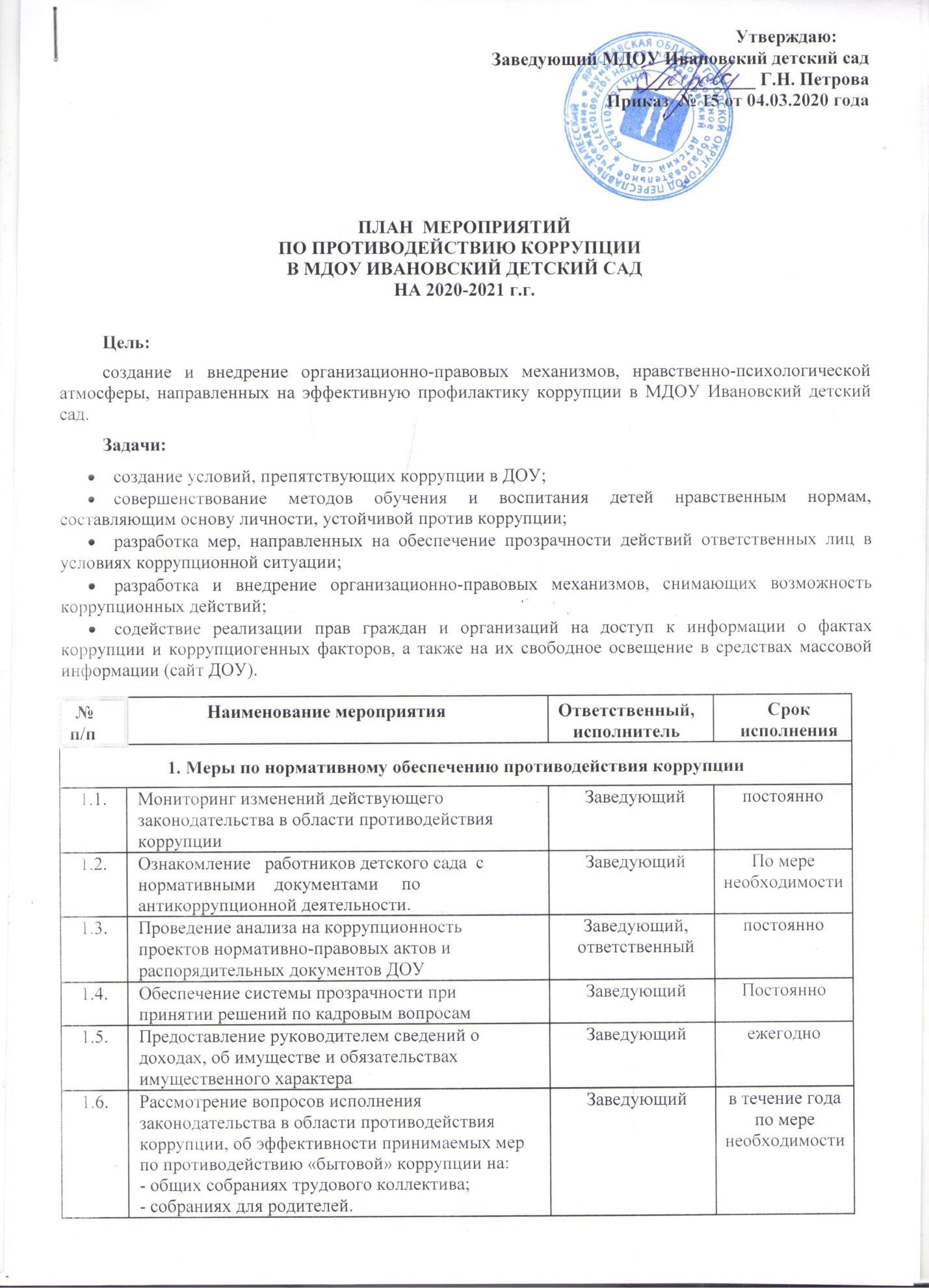 
Отчет по плану работы – 1 раз полугодие1.7.Привлечение к дисциплинарной ответственности педагогических работников,  не принимающих должных мер по обеспечению исполнения антикоррупционного законодательстваЗаведующийпо факту выявления2. Меры по совершенствованию управления в целях предупреждения коррупции2. Меры по совершенствованию управления в целях предупреждения коррупции2. Меры по совершенствованию управления в целях предупреждения коррупции2. Меры по совершенствованию управления в целях предупреждения коррупции2.1.Информационное взаимодействие руководителя ДОУ с подразделениями правоохранительных органов, занимающихся вопросами противодействия коррупцииЗаведующийПо мере необходимости2.2.Организация проверки достоверности представляемых гражданином персональных данных и иных сведений при поступлении на работу в ДОУЗаведующийПостоянно2.3.Организация и проведение инвентаризации имущества Комиссия по инвентаризацииНоябрь-декабрь2.4.Проведение внутреннего контроля:- организация и проведения ОД;- организация питания воспитанников;- соблюдение  прав всех участников образовательного процесса.Заведующий,  старшая медсестра Постоянно2.5.Размещение  информации по антикоррупционной тематике на стенде в стенах детского сада и на сайте ДОУ:- копия лицензии на правоведения образовательной  деятельности;- свидетельство о государственной аккредитации;- режим работы;- график и порядок приёма заведующим граждан по личным  вопросам;- план по антикоррупционной деятельности.ЗаведующийПостоянно2.6.Осуществление экспертизы жалоб и обращений граждан, поступающих через системы общего пользования (почтовый, электронный адреса, книгу жалоб и предложений, телефон) на действия (бездействия) заведующего  и сотрудников детского сада с точки зрения наличия сведений о фактах коррупции и организации их проверкиЗаведующийПо мере поступления2.7.Проведение отчётов заведующего перед родителями воспитанников (родительский комитет)Заведующий1 раз в год3. Меры по правовому просвещению и повышению антикоррупционной компетентности сотрудников, воспитанников ДОУ и их родителей3. Меры по правовому просвещению и повышению антикоррупционной компетентности сотрудников, воспитанников ДОУ и их родителей3. Меры по правовому просвещению и повышению антикоррупционной компетентности сотрудников, воспитанников ДОУ и их родителей3. Меры по правовому просвещению и повышению антикоррупционной компетентности сотрудников, воспитанников ДОУ и их родителей3.1.Изготовление памятки для родителей:  « Как противодействовать коррупции».Ответственный за профилактикуСентябрь3.2.Организация участия всех работников детского сада в работе  по вопросам формирования антикоррупционного поведения.ЗаведующийВ течение года3.3.Работа с педагогами:   круглый стол   «Формирование антикоррупционной и нравственно-правовой культуры»Заведующий,воспитателиСентябрь3.4.Проведение НОД с воспитанниками с целью ознакомления  их с личными правами и обязанностями.ВоспитателиВ течение года по плану4. Обеспечение доступа родителям (законным представителям) к информации о деятельности ДОУ, установление обратной связи4. Обеспечение доступа родителям (законным представителям) к информации о деятельности ДОУ, установление обратной связи4. Обеспечение доступа родителям (законным представителям) к информации о деятельности ДОУ, установление обратной связи4. Обеспечение доступа родителям (законным представителям) к информации о деятельности ДОУ, установление обратной связи4.1.Информирование родителей (законных представителей) о правилах приема в МДОУ  Ивановский детский садЗаведующийПостоянно на сайте ДОУ4.2.Проведение ежегодного опроса родителей воспитанников  ДОУ с целью определения степени их удовлетворенности работой ДОУ, качеством предоставляемых образовательных услуг.Воспитатели1 раз в квартал4.3.Обеспечение наличия в ДОУ уголка  питания, уголка  образовательных услуг с целью осуществления прозрачной  деятельности детского садаЗаведующийПостоянно4.4.Размещение на сайте ДОУ ежегодного публичного отчета заведующего  об образовательной  и финансово-хозяйственной деятельностиЗаведующий, ответственный за ведение сайтаапрель5. Взаимодействие с правоохранительными органами5. Взаимодействие с правоохранительными органами5. Взаимодействие с правоохранительными органами5. Взаимодействие с правоохранительными органами5.1.Принятие мер по устранению нарушений антикоррупционного законодательства РФ, причин и условий проявления коррупции в образовательной системе, указанных в судебных актах, актах органов прокуратуры, представлениях правоохранительных органовАдминистрация ДОУПо мере поступления5.2.Информирование правоохранительных органов о выявленных фактах коррупции в сфере деятельности ДОУАдминистрация ДОУПри выявлении фактов5.3.Оказание содействия правоохранительным органам в проведении проверок информации по коррупционным правонарушениям в образовательной системе.Администрация ДОУПри выявлении фактов, постоянно